Ульяна Матвеевна ГРОМОВА   Член штаба комсомольской антифашистской подпольной организации "Молодая гвардия". Родилась 3 января 1924 г. в поселке Первомайка Краснодонского района Ворошиловградской области в семье рабочего. С первого по десятый класс Ульяна была отличницей учебы, активной пионеркой. Окончила школу № 6 в Краснодоне. В 1940 году ее приняли в комсомол. Летом и осенью 1941 г. она вместе с учащимися своей школы помогала убирать урожай в колхозах района, бывала в госпиталях, помогала раненым. Эвакуироваться она не могла, ухаживала за больной матерью. Приход оккупантов завершил формирование боевого характера Громовой. Вместе с М. Пегливановой и А. Поповым стала организатором борьбы с фашистами молодежи поселка Первомайка. С октября 1942 г. член штаба подпольной комсомольской организации "Молодая гвардия". Участвовала в разработке плана поджога биржи труда, составляла тексты листовок и расклеивала их по городу. Накануне 25-й годовщины Октябрьской революции участвовала в водружении красного флага над шахтой № 1-бис. 10 января 1943 года была арестована. В фашистском застенке Ульяна вела себя исключительно мужественно. Она стойко переносила пытки и побои, не падала духом, подбадривала друзей, читала им стихи Лермонтова, которые знала на память. 16 января одной из первых была казнена - сброшена в 53-метровый шурф шахты № 5. Похоронена в братской могиле молодогвардейцев на центральной площади Краснодона, где сооружен мемориальный комплекс "Молодая гвардия". 13 сентября 1943 года посмертно удостоена звания Героя Советского Союза. Образ героини запечатлен в памятниках "Клятва" - в Краснодоне и Санкт-Петербурге.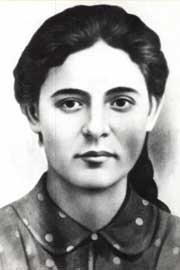 